SupporterartiklarHalsduk				150 krMössa				100 kr Keps				100 krFotbollsstrumpa		  80 krParaply				150 kr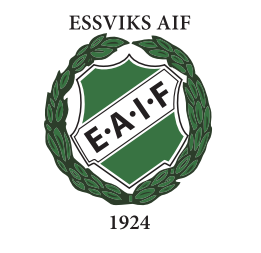 